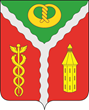 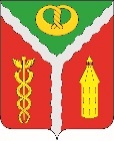 АДМИНИСТРАЦИЯГОРОДСКОГО ПОСЕЛЕНИЯ ГОРОД КАЛАЧКАЛАЧЕЕВСКОГО МУНИЦИПАЛЬНОГО РАЙОНАВОРОНЕЖСКОЙ ОБЛАСТИПО СТАНОВЛЕНИЕ«28» декабря 2019 г. № 702г. КалачО внесении изменений в постановление администрации городского поселения город Калач от 25.12.2013 г. № 363 «Об утверждении муниципальной программы «Управление муниципальными финансами и муниципальное управление» (в редакции постановлений от 16.11.2015 г. №425, от 26.02.2016 г. №55, от 18.08.2016 г.№391, от 13.02.2017 г. №57, от 13.04.2017 №157, от 18.07.2017 г. №356, от 31.08.2017 г. №450, от 28.12.2017 г. №675, от 28.04.2018 №151, от 16.07.2018 №294, от 15.11.2018 №530, от 24.12.2018 №642, от 29.12.2018 № 662, от 22.02.2019 №67, от 15.04.2019 № 165, от 26.08.2019№ 385)В связи с необходимостью приведения муниципальной программы «Управление муниципальными финансами и муниципальное управление на 2014-2021 годы» в соответствие с лимитами бюджетных обязательств на финансирование программных мероприятий, утвержденных решением Совета народных депутатов городского поселения город Калач от 25 декабря 2018 года №38 «О бюджете городского поселения город Калач Калачеевского муниципального района Воронежской области на 2019 год и на плановый период 2020-2021 годов» (в ред. от 25.12.2019 г. №99) администрация городского поселения город Калач Калачеевского муниципального района п о с т а н о в л я е т:1. Внести изменения в постановление администрации городского поселения город Калач от 25.12.2013 г. № 363 «Об утверждении муниципальной программы «Управление муниципальными финансами и муниципальное управление на 2014-2021 годы» (в редакции постановлений от 16.11.2015 г. №425, от 26.02.2016 г. №55, от 18.08.2016 г.№391, от 13.02.2017 г. №57, от 13.04.2017 №157, от 18.07.2017 г. №356, от 31.08.2017 г. №450, от 28.12.2017 №675, от 28.04.2018 №151, от 16.07.2018 №294, от 15.11.2018 №530, от 24.12.2018 №642, 29.12.2018 № 662, от 22.02.2019 №67, от 15.04.2019 № 165, от 26.08.2019№ 385):1.1 Раздел «Объемы и источники финансирования муниципальной программы» Паспорта муниципальной программы городского поселения город Калач «Управление муниципальными финансами и муниципальное управление» (далее Программа) изложить в следующей редакции:« » 1.2 В паспорте подпрограммы «Финансовое обеспечение выполнения других обязательств местного самоуправления городского поселения город Калач, расходы которых не учтены в других программах» строку «Объемы и источники финансирования подпрограммы» изложить в следующей редакции:«»1.3 В паспорте подпрограммы «Социальная политика по оказанию помощи населению» строку «Объемы и источники финансирования подпрограммы» изложить в следующей редакции:«1.4 Приложение к муниципальной программе «Управление муниципальными финансами и муниципальное управление» с №1, №2, №3, №4 изложить в новой редакции согласно Приложениям с №1-№4 к настоящему постановлению.2. Опубликовать настоящее постановление в официальном периодическом издании «Вестник муниципальных правовых актов городского поселения город Калач Калачеевского муниципального района Воронежской области», а также разместить на официальном сайте администрации городского поселения город Калач в сети интернет.3. Контроль за исполнением настоящего постановления оставляю за собой.Приложение 4 к Постановлению администрации городского поселения город Калач от 28.12.2019 г. № 702План реализации муниципальной программы городского поселения город Калач Калачеевского муниципального районаОбъемы и источники финансирования Программы (в действующих ценах каждого года реализации Программы)Финансирование программных мероприятий осуществляется за счёт средств бюджета поселения в объёмах, предусмотренных Программой и утверждённых решением Совета депутатов городского поселения о бюджете на очередной финансовый год. Для реализации мероприятий могут привлекаться средства федерального, областного и районного бюджетов, внебюджетных источников. Объемы финансирования Программы носят прогнозный характер и подлежат уточнению в установленном порядке при формировании бюджета городского поселения город Калач Калачеевского муниципального района Воронежской области на очередной финансовый год.Объем бюджетных ассигнований на реализацию муниципальной программы по годам составляет 138 178,43 тыс. руб.):Финансирование программных мероприятий осуществляется за счёт средств бюджета поселения в объёмах, предусмотренных Программой и утверждённых решением Совета депутатов городского поселения о бюджете на очередной финансовый год. Для реализации мероприятий могут привлекаться средства федерального, областного и районного бюджетов, внебюджетных источников. Объемы финансирования Программы носят прогнозный характер и подлежат уточнению в установленном порядке при формировании бюджета городского поселения город Калач Калачеевского муниципального района Воронежской области на очередной финансовый год.Объем бюджетных ассигнований на реализацию муниципальной программы по годам составляет 138 178,43 тыс. руб.):Финансирование программных мероприятий осуществляется за счёт средств бюджета поселения в объёмах, предусмотренных Программой и утверждённых решением Совета депутатов городского поселения о бюджете на очередной финансовый год. Для реализации мероприятий могут привлекаться средства федерального, областного и районного бюджетов, внебюджетных источников. Объемы финансирования Программы носят прогнозный характер и подлежат уточнению в установленном порядке при формировании бюджета городского поселения город Калач Калачеевского муниципального района Воронежской области на очередной финансовый год.Объем бюджетных ассигнований на реализацию муниципальной программы по годам составляет 138 178,43 тыс. руб.):Финансирование программных мероприятий осуществляется за счёт средств бюджета поселения в объёмах, предусмотренных Программой и утверждённых решением Совета депутатов городского поселения о бюджете на очередной финансовый год. Для реализации мероприятий могут привлекаться средства федерального, областного и районного бюджетов, внебюджетных источников. Объемы финансирования Программы носят прогнозный характер и подлежат уточнению в установленном порядке при формировании бюджета городского поселения город Калач Калачеевского муниципального района Воронежской области на очередной финансовый год.Объем бюджетных ассигнований на реализацию муниципальной программы по годам составляет 138 178,43 тыс. руб.):Финансирование программных мероприятий осуществляется за счёт средств бюджета поселения в объёмах, предусмотренных Программой и утверждённых решением Совета депутатов городского поселения о бюджете на очередной финансовый год. Для реализации мероприятий могут привлекаться средства федерального, областного и районного бюджетов, внебюджетных источников. Объемы финансирования Программы носят прогнозный характер и подлежат уточнению в установленном порядке при формировании бюджета городского поселения город Калач Калачеевского муниципального района Воронежской области на очередной финансовый год.Объем бюджетных ассигнований на реализацию муниципальной программы по годам составляет 138 178,43 тыс. руб.):Финансирование программных мероприятий осуществляется за счёт средств бюджета поселения в объёмах, предусмотренных Программой и утверждённых решением Совета депутатов городского поселения о бюджете на очередной финансовый год. Для реализации мероприятий могут привлекаться средства федерального, областного и районного бюджетов, внебюджетных источников. Объемы финансирования Программы носят прогнозный характер и подлежат уточнению в установленном порядке при формировании бюджета городского поселения город Калач Калачеевского муниципального района Воронежской области на очередной финансовый год.Объем бюджетных ассигнований на реализацию муниципальной программы по годам составляет 138 178,43 тыс. руб.):Объемы и источники финансирования Программы (в действующих ценах каждого года реализации Программы)ГодВсегоВсегоФедеральный бюджетОбластной бюджетМестный бюджетОбъемы и источники финансирования Программы (в действующих ценах каждого года реализации Программы)201410986,8010986,8000,0010986,80Объемы и источники финансирования Программы (в действующих ценах каждого года реализации Программы)201524831,3024831,3006329,0018502,30Объемы и источники финансирования Программы (в действующих ценах каждого года реализации Программы)201611205,4411205,4400,0011205,44Объемы и источники финансирования Программы (в действующих ценах каждого года реализации Программы)201714156,1014156,10053,7014102,40Объемы и источники финансирования Программы (в действующих ценах каждого года реализации Программы)201833204,6033204,60019565,6713638,93Объемы и источники финансирования Программы (в действующих ценах каждого года реализации Программы)201915757,6515757,650625,215132,45Объемы и источники финансирования Программы (в действующих ценах каждого года реализации Программы)202013744,5013744,5000,0013744,50Объемы и источники финансирования Программы (в действующих ценах каждого года реализации Программы)202114292,0414292,0400,0014292,04Объемы и источники финансирования Программы (в действующих ценах каждого года реализации Программы)Объем бюджетных ассигнований на реализацию основных мероприятий и подпрограмм из средств бюджета городского поселения город Калач Калачеевского муниципального района составляет:Объем бюджетных ассигнований на реализацию основных мероприятий и подпрограмм из средств бюджета городского поселения город Калач Калачеевского муниципального района составляет:Объем бюджетных ассигнований на реализацию основных мероприятий и подпрограмм из средств бюджета городского поселения город Калач Калачеевского муниципального района составляет:Объем бюджетных ассигнований на реализацию основных мероприятий и подпрограмм из средств бюджета городского поселения город Калач Калачеевского муниципального района составляет:Объем бюджетных ассигнований на реализацию основных мероприятий и подпрограмм из средств бюджета городского поселения город Калач Калачеевского муниципального района составляет:Объем бюджетных ассигнований на реализацию основных мероприятий и подпрограмм из средств бюджета городского поселения город Калач Калачеевского муниципального района составляет:Объемы и источники финансирования Программы (в действующих ценах каждого года реализации Программы)Год реализацииГод реализацииОбъем средств бюджета городского поселенияОбъем средств бюджета городского поселенияОбъем средств бюджета городского поселенияОбъем средств бюджета городского поселенияОбъемы и источники финансирования Программы (в действующих ценах каждого года реализации Программы)Мероприятие 1:Мероприятие 1:Мероприятие 1:Мероприятие 1:Мероприятие 1:Мероприятие 1:Объемы и источники финансирования Программы (в действующих ценах каждого года реализации Программы)2014 -20212014 -2021не требует финансированияне требует финансированияне требует финансированияне требует финансированияОбъемы и источники финансирования Программы (в действующих ценах каждого года реализации Программы)Мероприятие 2:Мероприятие 2:Мероприятие 2:Мероприятие 2:Мероприятие 2:Мероприятие 2:Объемы и источники финансирования Программы (в действующих ценах каждого года реализации Программы)2014-20212014-2021не требует финансированияне требует финансированияне требует финансированияне требует финансированияОбъемы и источники финансирования Программы (в действующих ценах каждого года реализации Программы)Мероприятие 3:Мероприятие 3:Мероприятие 3:Мероприятие 3:Мероприятие 3:Мероприятие 3:Объемы и источники финансирования Программы (в действующих ценах каждого года реализации Программы)2014-20212014-2021не требует финансированияне требует финансированияне требует финансированияне требует финансированияОбъемы и источники финансирования Программы (в действующих ценах каждого года реализации Программы)Подпрограмма 1:Подпрограмма 1:Подпрограмма 1:Подпрограмма 1:Подпрограмма 1:Подпрограмма 1:Объемы и источники финансирования Программы (в действующих ценах каждого года реализации Программы)20142014534,5534,5534,5534,5Объемы и источники финансирования Программы (в действующих ценах каждого года реализации Программы)20152015826,6826,6826,6826,6Объемы и источники финансирования Программы (в действующих ценах каждого года реализации Программы)20162016539,6539,6539,6539,6Объемы и источники финансирования Программы (в действующих ценах каждого года реализации Программы)20172017578,06578,06578,06578,06Объемы и источники финансирования Программы (в действующих ценах каждого года реализации Программы)2018201820134,520134,520134,520134,5Объемы и источники финансирования Программы (в действующих ценах каждого года реализации Программы)20192019660,4660,4660,4660,4Объемы и источники финансирования Программы (в действующих ценах каждого года реализации Программы)20202020770,0770,0770,0770,0Объемы и источники финансирования Программы (в действующих ценах каждого года реализации Программы)20212021770,0770,0770,0770,0Объемы и источники финансирования Программы (в действующих ценах каждого года реализации Программы)Подпрограмма 2:Подпрограмма 2:Подпрограмма 2:Подпрограмма 2:Подпрограмма 2:Подпрограмма 2:Объемы и источники финансирования Программы (в действующих ценах каждого года реализации Программы)2014201410452,3010452,3010452,3010452,30Объемы и источники финансирования Программы (в действующих ценах каждого года реализации Программы)2015201524004,7024004,7024004,7024004,70Объемы и источники финансирования Программы (в действующих ценах каждого года реализации Программы)2016201610665,8410665,8410665,8410665,84Объемы и источники финансирования Программы (в действующих ценах каждого года реализации Программы)2017201713578,0413578,0413578,0413578,04Объемы и источники финансирования Программы (в действующих ценах каждого года реализации Программы)2018201813070,113070,113070,113070,1Объемы и источники финансирования Программы (в действующих ценах каждого года реализации Программы)2019201915097,2515097,2515097,2515097,25Объемы и источники финансирования Программы (в действующих ценах каждого года реализации Программы)2020202012974,512974,512974,512974,52021202113522,0413522,0413522,0413522,04Объемы и источники финансирования подпрограммы Объем бюджетных ассигнований на реализацию подпрограммы по годам составляет 113 364,77 (тыс. руб.):2014 г. – 10452,3 тыс. руб.2015 г. – 24004,7 тыс. руб.2016 г. – 10665,84 тыс. руб.2017 г. – 13578,04 тыс. руб.2018 г. – 13070,1 тыс. руб.2019 г. – 15097,25 тыс. руб.2020 г. – 12974,5 тыс. руб. 2021 г. – 13522,04 тыс. руб. Объемы финансирования подпрограммы носят прогнозный характер и подлежат уточнению в установленном порядке при формировании бюджета городского поселения город Калач Калачеевского муниципального района Воронежской области на очередной финансовый год.Объемы и источники финансирования подпрограммы Объем бюджетных ассигнований на реализацию подпрограммы по годам составляет 24813,66 (тыс. руб.): 2014г.- 534,5 тыс. руб.2015 г.- 826,60 тыс. руб.2016 г.- 539,6 тыс. руб.2017 г. - 578,06 тыс. руб.2018 г. - 20134,5 тыс. руб.2019г. - 660,4 тыс. руб.2020 г. - 770,0 тыс. руб.2021 г. - 770,0тыс. руб.Объемы финансирования подпрограммы носят прогнозный характер и подлежат уточнению в установленном порядке при формировании бюджета городского поселения город Калач Калачеевского муниципального района Воронежской области на очередной финансовый год.Глава администрации городского поселения город КалачТ.В. МирошниковаПриложение 1 к Постановлению администрации городского поселения город Калач от 28.12.2019 г. № 702Приложение 1 к Постановлению администрации городского поселения город Калач от 28.12.2019 г. № 702Приложение 1 к Постановлению администрации городского поселения город Калач от 28.12.2019 г. № 702Приложение 1 к Постановлению администрации городского поселения город Калач от 28.12.2019 г. № 702Приложение 1 к Постановлению администрации городского поселения город Калач от 28.12.2019 г. № 702Приложение 1 к Постановлению администрации городского поселения город Калач от 28.12.2019 г. № 702Приложение 1 к Постановлению администрации городского поселения город Калач от 28.12.2019 г. № 702Приложение 1 к Постановлению администрации городского поселения город Калач от 28.12.2019 г. № 702Приложение 1 к Постановлению администрации городского поселения город Калач от 28.12.2019 г. № 702Приложение 1 к Постановлению администрации городского поселения город Калач от 28.12.2019 г. № 702Сведения о показателях (индикаторах) муниципальной программы городского поселения город Калач Калачеевского муниципального района Воронежской области " Управление муниципальными финансами и муниципальное управление "Сведения о показателях (индикаторах) муниципальной программы городского поселения город Калач Калачеевского муниципального района Воронежской области " Управление муниципальными финансами и муниципальное управление "Сведения о показателях (индикаторах) муниципальной программы городского поселения город Калач Калачеевского муниципального района Воронежской области " Управление муниципальными финансами и муниципальное управление "Сведения о показателях (индикаторах) муниципальной программы городского поселения город Калач Калачеевского муниципального района Воронежской области " Управление муниципальными финансами и муниципальное управление "Сведения о показателях (индикаторах) муниципальной программы городского поселения город Калач Калачеевского муниципального района Воронежской области " Управление муниципальными финансами и муниципальное управление "Сведения о показателях (индикаторах) муниципальной программы городского поселения город Калач Калачеевского муниципального района Воронежской области " Управление муниципальными финансами и муниципальное управление "Сведения о показателях (индикаторах) муниципальной программы городского поселения город Калач Калачеевского муниципального района Воронежской области " Управление муниципальными финансами и муниципальное управление "Сведения о показателях (индикаторах) муниципальной программы городского поселения город Калач Калачеевского муниципального района Воронежской области " Управление муниципальными финансами и муниципальное управление "Сведения о показателях (индикаторах) муниципальной программы городского поселения город Калач Калачеевского муниципального района Воронежской области " Управление муниципальными финансами и муниципальное управление "Сведения о показателях (индикаторах) муниципальной программы городского поселения город Калач Калачеевского муниципального района Воронежской области " Управление муниципальными финансами и муниципальное управление "Сведения о показателях (индикаторах) муниципальной программы городского поселения город Калач Калачеевского муниципального района Воронежской области " Управление муниципальными финансами и муниципальное управление "Сведения о показателях (индикаторах) муниципальной программы городского поселения город Калач Калачеевского муниципального района Воронежской области " Управление муниципальными финансами и муниципальное управление "№ п/пНаименование показателя (индикатора)Пункт Федерального плана статистических работЕд. измеренияЗначения показателя (индикатора) по годам реализации государственной программыЗначения показателя (индикатора) по годам реализации государственной программыЗначения показателя (индикатора) по годам реализации государственной программыЗначения показателя (индикатора) по годам реализации государственной программыЗначения показателя (индикатора) по годам реализации государственной программыЗначения показателя (индикатора) по годам реализации государственной программыЗначения показателя (индикатора) по годам реализации государственной программыЗначения показателя (индикатора) по годам реализации государственной программы№ п/пНаименование показателя (индикатора)Пункт Федерального плана статистических работЕд. измерения20142015201620172018201920202021123456789101112МУНИЦИПАЛЬНАЯ ПРОГРАММА "Управление муниципальными финансами и муниципальное управление "МУНИЦИПАЛЬНАЯ ПРОГРАММА "Управление муниципальными финансами и муниципальное управление "МУНИЦИПАЛЬНАЯ ПРОГРАММА "Управление муниципальными финансами и муниципальное управление "МУНИЦИПАЛЬНАЯ ПРОГРАММА "Управление муниципальными финансами и муниципальное управление "МУНИЦИПАЛЬНАЯ ПРОГРАММА "Управление муниципальными финансами и муниципальное управление "МУНИЦИПАЛЬНАЯ ПРОГРАММА "Управление муниципальными финансами и муниципальное управление "МУНИЦИПАЛЬНАЯ ПРОГРАММА "Управление муниципальными финансами и муниципальное управление "МУНИЦИПАЛЬНАЯ ПРОГРАММА "Управление муниципальными финансами и муниципальное управление "МУНИЦИПАЛЬНАЯ ПРОГРАММА "Управление муниципальными финансами и муниципальное управление "МУНИЦИПАЛЬНАЯ ПРОГРАММА "Управление муниципальными финансами и муниципальное управление "МУНИЦИПАЛЬНАЯ ПРОГРАММА "Управление муниципальными финансами и муниципальное управление "МУНИЦИПАЛЬНАЯ ПРОГРАММА "Управление муниципальными финансами и муниципальное управление "1Формирование и исполнение бюджета администрации городского поселения город Калач в соответствии с нормативно правовыми документами администрации городского поселения город Калач и бюджетным законодательством1.33.58тыс. руб.10986,8024831,3011205,4414156,1033204,6015757,6513744,5014292,04Основное мероприятие 1. Организация бюджетного процесса администрации городского поселения город КалачОсновное мероприятие 1. Организация бюджетного процесса администрации городского поселения город КалачОсновное мероприятие 1. Организация бюджетного процесса администрации городского поселения город КалачОсновное мероприятие 1. Организация бюджетного процесса администрации городского поселения город КалачОсновное мероприятие 1. Организация бюджетного процесса администрации городского поселения город КалачОсновное мероприятие 1. Организация бюджетного процесса администрации городского поселения город КалачОсновное мероприятие 1. Организация бюджетного процесса администрации городского поселения город КалачОсновное мероприятие 1. Организация бюджетного процесса администрации городского поселения город КалачОсновное мероприятие 1. Организация бюджетного процесса администрации городского поселения город КалачОсновное мероприятие 1. Организация бюджетного процесса администрации городского поселения город КалачОсновное мероприятие 1. Организация бюджетного процесса администрации городского поселения город КалачОсновное мероприятие 1. Организация бюджетного процесса администрации городского поселения город Калач1.1Отношение объема муниципального долга городского поселения город Калач к годовому объему доходов бюджета без учета утвержденного объема безвозмездных поступлений из бюджетов вышестоящих уровней;%не более 47,8%не более 56,36%не более 55,33не более 30,7%не более 30%1.2Доля расходов на обслуживание муниципального долга в общем объеме расходов бюджета городского поселения город Калач%не более 1%не более 1%не более 1%не более 1%не более 1%не более 1%не более 1%не более 1%1.3Объем просроченной задолженности по долговым обязательствам Калачеевского муниципального района;да/нетнетнетнетнетнетнетнетнет1.4Удельный вес расходов бюджета городского поселения город Калач, формируемых в рамках программных мероприятий, в общем объеме расходов бюджета;%100%100%100%100%100%100%100%100%1.5Соблюдение порядка и сроков разработки проекта бюджета городского поселения город Калач, установленных бюджетным законодательством и нормативным правовым актом органа местного самоуправления;да/нетдададададададада1.6Составление и представление в Совет народных депутатов городского поселения город Калач Калачеевского муниципального района Воронежской области отчета об исполнении бюджета городского поселения город Калач в сроки, установленные бюджетным законодательством Российской Федерации и нормативным правовым актом органа местного самоуправления;срокДо 1 мая текущего годаДо 1 мая текущего годаДо 1 мая текущего годаДо 1 мая текущего годаДо 1 мая текущего годаДо 1 мая текущего годаДо 1 мая текущего годаДо 1 мая текущего года1.7Проведение публичных слушаний по проекту бюджета Калачеевского муниципального района на очередной финансовый год и плановый период и по годовому отчету об исполнении бюджета Калачеевского муниципального района;да/нетдадададададададаПОДПРОГРАММА 1 " Социальная политика по оказанию помощи населению"ПОДПРОГРАММА 1 " Социальная политика по оказанию помощи населению"ПОДПРОГРАММА 1 " Социальная политика по оказанию помощи населению"ПОДПРОГРАММА 1 " Социальная политика по оказанию помощи населению"ПОДПРОГРАММА 1 " Социальная политика по оказанию помощи населению"ПОДПРОГРАММА 1 " Социальная политика по оказанию помощи населению"ПОДПРОГРАММА 1 " Социальная политика по оказанию помощи населению"ПОДПРОГРАММА 1 " Социальная политика по оказанию помощи населению"ПОДПРОГРАММА 1 " Социальная политика по оказанию помощи населению"ПОДПРОГРАММА 1 " Социальная политика по оказанию помощи населению"ПОДПРОГРАММА 1 " Социальная политика по оказанию помощи населению"ПОДПРОГРАММА 1 " Социальная политика по оказанию помощи населению"Наличие средств в бюджете городского поселения на обеспечение финансовой поддержки граждантыс. руб.534,5826,6539,60578,0620134,50660,40770,00770,00Основные мероприятия 1.1Основные мероприятия 1.1Основные мероприятия 1.1Основные мероприятия 1.1Основные мероприятия 1.1Основные мероприятия 1.1Основные мероприятия 1.1Основные мероприятия 1.1Основные мероприятия 1.1Основные мероприятия 1.1Основные мероприятия 1.1Основные мероприятия 1.11.1Организация адресной помощи пожилым людям и гражданам, оказавшихся в трудной жизненной ситуации.тыс. руб.259,2209,90,000,000,000,000,000,001.2Пенсионное обеспечение тыс. руб.275,3574,9462,80491,95534,90547,00700,00700,001.3Организация выплат Почетным гражданам городского поселения город Калач, активно участвующих в общественной жизни поселения, выплаты в связи с юбилейными и памятными датами.тыс. руб.0,041,876,8086,1169,6082,6070,0070,001.4Организация выплат гражданам, пострадавшим в результате ЧСтыс. руб.0,00,00,00,019530,000,000,000,001.5Возмещение затрат на приобретение оборудования по цифровому телевидениютыс. руб.0,00,00,00,00,030,800,000,00ПОДПРОГРАММА 2 «Финансовое обеспечение выполнения других обязательств органов местного самоуправления городского поселения город Калач, расходы которых не учтены в других программах муниципальной программы"ПОДПРОГРАММА 2 «Финансовое обеспечение выполнения других обязательств органов местного самоуправления городского поселения город Калач, расходы которых не учтены в других программах муниципальной программы"ПОДПРОГРАММА 2 «Финансовое обеспечение выполнения других обязательств органов местного самоуправления городского поселения город Калач, расходы которых не учтены в других программах муниципальной программы"ПОДПРОГРАММА 2 «Финансовое обеспечение выполнения других обязательств органов местного самоуправления городского поселения город Калач, расходы которых не учтены в других программах муниципальной программы"ПОДПРОГРАММА 2 «Финансовое обеспечение выполнения других обязательств органов местного самоуправления городского поселения город Калач, расходы которых не учтены в других программах муниципальной программы"ПОДПРОГРАММА 2 «Финансовое обеспечение выполнения других обязательств органов местного самоуправления городского поселения город Калач, расходы которых не учтены в других программах муниципальной программы"ПОДПРОГРАММА 2 «Финансовое обеспечение выполнения других обязательств органов местного самоуправления городского поселения город Калач, расходы которых не учтены в других программах муниципальной программы"ПОДПРОГРАММА 2 «Финансовое обеспечение выполнения других обязательств органов местного самоуправления городского поселения город Калач, расходы которых не учтены в других программах муниципальной программы"ПОДПРОГРАММА 2 «Финансовое обеспечение выполнения других обязательств органов местного самоуправления городского поселения город Калач, расходы которых не учтены в других программах муниципальной программы"ПОДПРОГРАММА 2 «Финансовое обеспечение выполнения других обязательств органов местного самоуправления городского поселения город Калач, расходы которых не учтены в других программах муниципальной программы"ПОДПРОГРАММА 2 «Финансовое обеспечение выполнения других обязательств органов местного самоуправления городского поселения город Калач, расходы которых не учтены в других программах муниципальной программы"ПОДПРОГРАММА 2 «Финансовое обеспечение выполнения других обязательств органов местного самоуправления городского поселения город Калач, расходы которых не учтены в других программах муниципальной программы"Основное мероприятие 1.Основное мероприятие 1.Основное мероприятие 1.Основное мероприятие 1.Основное мероприятие 1.Основное мероприятие 1.Основное мероприятие 1.Основное мероприятие 1.Основное мероприятие 1.Основное мероприятие 1.Основное мероприятие 1.Основное мероприятие 1.2.1Финансовое обеспечение деятельности администрации городского поселения город Калачтыс. руб.9513,913309,910436,5412131,9012329,7014775,4312874,5013422,042.2Обеспечение мероприятий в сфере защиты населения и территории от чрезвычайных ситуаций природного и техногенного характера на территории городского поселения город Калачтыс. руб.86,445,32053,70311,20207,8250,050,02.3Обеспечение проведение выборов на территории городского поселения город Калачтыс. руб.0,00,0143,20,00346,000,000,000,002.4Погашение процентов за использование бюджетными средствами.тыс. руб.852,0790,666,11325,443,302,3002.5Восстановление памятников культурного наследия находящиеся на территории городского поселения город Калачтыс. руб.09858,90,000,000,000,000,000,002.5Восстановление памятников культурного наследия находящиеся на территории городского поселения город Калачтыс. руб.09858,90,000,000,000,000,000,002.5Восстановление памятников культурного наследия находящиеся на территории городского поселения город Калачтыс. руб.09858,90,000,000,000,000,000,002.6Обеспечение условий для развития физической культуры и спортатыс. руб.000,00677,342,750,050,02.7Иные межбюджетные трансфертытыс. руб.0,000,000,000,0072,6069,000,000,002.7Иные межбюджетные трансфертытыс. руб.0,000,000,000,0072,6069,000,000,002.7Иные межбюджетные трансфертытыс. руб.0,000,000,000,0072,6069,000,000,00Приложение 2 к Постановлению администрации городского поселения город Калач от 28.12.2019 г. № 702Приложение 2 к Постановлению администрации городского поселения город Калач от 28.12.2019 г. № 702Приложение 2 к Постановлению администрации городского поселения город Калач от 28.12.2019 г. № 702Приложение 2 к Постановлению администрации городского поселения город Калач от 28.12.2019 г. № 702Приложение 2 к Постановлению администрации городского поселения город Калач от 28.12.2019 г. № 702Приложение 2 к Постановлению администрации городского поселения город Калач от 28.12.2019 г. № 702Приложение 2 к Постановлению администрации городского поселения город Калач от 28.12.2019 г. № 702Приложение 2 к Постановлению администрации городского поселения город Калач от 28.12.2019 г. № 702Расходы бюджета на реализацию муниципальной программы городского поселения город Калач Калачеевского муниципального района Воронежской области "Управление муниципальными финансами и муниципальное управление "Расходы бюджета на реализацию муниципальной программы городского поселения город Калач Калачеевского муниципального района Воронежской области "Управление муниципальными финансами и муниципальное управление "Расходы бюджета на реализацию муниципальной программы городского поселения город Калач Калачеевского муниципального района Воронежской области "Управление муниципальными финансами и муниципальное управление "Расходы бюджета на реализацию муниципальной программы городского поселения город Калач Калачеевского муниципального района Воронежской области "Управление муниципальными финансами и муниципальное управление "Расходы бюджета на реализацию муниципальной программы городского поселения город Калач Калачеевского муниципального района Воронежской области "Управление муниципальными финансами и муниципальное управление "Расходы бюджета на реализацию муниципальной программы городского поселения город Калач Калачеевского муниципального района Воронежской области "Управление муниципальными финансами и муниципальное управление "Расходы бюджета на реализацию муниципальной программы городского поселения город Калач Калачеевского муниципального района Воронежской области "Управление муниципальными финансами и муниципальное управление "Расходы бюджета на реализацию муниципальной программы городского поселения город Калач Калачеевского муниципального района Воронежской области "Управление муниципальными финансами и муниципальное управление "Расходы бюджета на реализацию муниципальной программы городского поселения город Калач Калачеевского муниципального района Воронежской области "Управление муниципальными финансами и муниципальное управление "Расходы бюджета на реализацию муниципальной программы городского поселения город Калач Калачеевского муниципального района Воронежской области "Управление муниципальными финансами и муниципальное управление "Расходы бюджета на реализацию муниципальной программы городского поселения город Калач Калачеевского муниципального района Воронежской области "Управление муниципальными финансами и муниципальное управление "СтатусНаименование муниципальной программы, подпрограммы, основного мероприятия Наименование ответственного исполнителя, исполнителя - главного распорядителя средств местного бюджета (далее - ГРБС)Расходы местного бюджета по годам реализации муниципальной программы, тыс. руб.Расходы местного бюджета по годам реализации муниципальной программы, тыс. руб.Расходы местного бюджета по годам реализации муниципальной программы, тыс. руб.Расходы местного бюджета по годам реализации муниципальной программы, тыс. руб.Расходы местного бюджета по годам реализации муниципальной программы, тыс. руб.Расходы местного бюджета по годам реализации муниципальной программы, тыс. руб.Расходы местного бюджета по годам реализации муниципальной программы, тыс. руб.Расходы местного бюджета по годам реализации муниципальной программы, тыс. руб.СтатусНаименование муниципальной программы, подпрограммы, основного мероприятия Наименование ответственного исполнителя, исполнителя - главного распорядителя средств местного бюджета (далее - ГРБС)2014
(первый год реализации)2015
(второй год реализации)2016
(третий год реализации)2017
(четвертый год реализации)2018
(пятый год реализации)2019
(шестой год реализации) 2020
(седьмой год реализации)2021
(восьмой год реализации)1234567891011МУНИЦИПАЛЬНАЯ ПРОГРАММАУправление муниципальными финансами и муниципальное управление всего10 986,8024 831,3011 205,4414 156,1033 204,6015757,6513744,5014292,04МУНИЦИПАЛЬНАЯ ПРОГРАММАУправление муниципальными финансами и муниципальное управление в том числе по ГРБС:МУНИЦИПАЛЬНАЯ ПРОГРАММАУправление муниципальными финансами и муниципальное управление ответственный исполнительМУНИЦИПАЛЬНАЯ ПРОГРАММАУправление муниципальными финансами и муниципальное управление Администрация городского поселения город Калач10 986,8024 831,3011 205,4414 156,1033 204,6015757,6513744,5014292,04Основное мероприятие 1.1 Разработка и совершенствование нормативного правого регулирования по организации бюджетного процесса всего0,000,000,000,000,000,000,000,00Основное мероприятие 1.1 Разработка и совершенствование нормативного правого регулирования по организации бюджетного процесса в том числе по ГРБС:Основное мероприятие 1.1 Разработка и совершенствование нормативного правого регулирования по организации бюджетного процесса Администрация городского поселения город Калач0,000,000,000,000,000,000,000,00Основное мероприятие 1.2 Разработка и реализация контроля за исполнением доходов бюджетавсего0,000,000,000,000,000,000,000,00Основное мероприятие 1.2 Разработка и реализация контроля за исполнением доходов бюджетав том числе по ГРБС:Основное мероприятие 1.2 Разработка и реализация контроля за исполнением доходов бюджетаАдминистрация городского поселения город Калач0,000,000,000,000,000,000,000,00Основное мероприятие 1.3 Формирование расходов бюджета и контроль за исполнениемвсего0,000,000,000,000,000,000,000,00Основное мероприятие 1.3 Формирование расходов бюджета и контроль за исполнениемв том числе по ГРБС:Основное мероприятие 1.3 Формирование расходов бюджета и контроль за исполнениемАдминистрация городского поселения город Калач0,000,000,000,000,000,000,000,00ПОДПРОГРАММА 1"Социальная политика по оказанию помощи населению"всего534,50826,60539,60578,0620 134,50660,40770,00770,00ПОДПРОГРАММА 1"Социальная политика по оказанию помощи населению"в том числе по ГРБС:ПОДПРОГРАММА 1"Социальная политика по оказанию помощи населению"Администрация городского поселения город Калач534,50826,60539,60578,0620 134,50660,40770,00770,00Основное мероприятие 1.1 Организация адресной помощи пожилым людям и гражданам, оказавшихся в трудной жизненной ситуации.всего259,20209,900,000,000,000,000,000,00Основное мероприятие 1.1 Организация адресной помощи пожилым людям и гражданам, оказавшихся в трудной жизненной ситуации.в том числе по ГРБС:Основное мероприятие 1.1 Организация адресной помощи пожилым людям и гражданам, оказавшихся в трудной жизненной ситуации.Администрация городского поселения город Калач259,20209,900,000,000,000,000,000,00Основное мероприятие 1.2 Пенсионное обеспечениевсего275,30574,90462,80491,95534,90547,00700,00700,00Основное мероприятие 1.2 Пенсионное обеспечениев том числе по ГРБС:Основное мероприятие 1.2 Пенсионное обеспечениеАдминистрация городского поселения город Калач275,30574,90462,80491,95534,90547,00700,00700,00Основное мероприятие 1.3 Организация выплат Почетным гражданам городского поселения город Калач, активно участвующих в общественной жизни поселения, выплаты в связи с юбилейными и памятными датами.всего0,0041,8076,8086,1169,6082,6070,0070,00Основное мероприятие 1.3 Организация выплат Почетным гражданам городского поселения город Калач, активно участвующих в общественной жизни поселения, выплаты в связи с юбилейными и памятными датами.в том числе по ГРБС:Основное мероприятие 1.3 Организация выплат Почетным гражданам городского поселения город Калач, активно участвующих в общественной жизни поселения, выплаты в связи с юбилейными и памятными датами.Администрация городского поселения город Калач0,0041,8076,8086,1169,6082,6070,0070,00Основное мероприятие 1.4Организация выплат гражданам, пострадавшим в результате ЧСвсего0,000,000,000,0019 530,000,000,000,00Основное мероприятие 1.4Организация выплат гражданам, пострадавшим в результате ЧСв том числе по ГРБС:Основное мероприятие 1.4Организация выплат гражданам, пострадавшим в результате ЧСАдминистрация городского поселения город Калач0,000,000,000,0019 280,000,000,000,00Основное мероприятие 1.5Возмещение затрат на приобретение оборудования по цифровому телевидениютыс. руб.0,00,00,00,00,030,800,000,00ПОДПРОГРАММА 2"Финансовое обеспечение выполнения других обязательств местного самоуправления городского поселения город Калач, расходы которых не учтены в других программах муниципальной программы"всего10452,3024004,7010665,8413578,0413070,1015097,2512974,5013522,04ПОДПРОГРАММА 2"Финансовое обеспечение выполнения других обязательств местного самоуправления городского поселения город Калач, расходы которых не учтены в других программах муниципальной программы"в том числе по ГРБС:0,00,00,00,00,00,00,00,0ПОДПРОГРАММА 2"Финансовое обеспечение выполнения других обязательств местного самоуправления городского поселения город Калач, расходы которых не учтены в других программах муниципальной программы"Администрация городского поселения город Калач10452,3024004,7010665,8413578,0413070,1015097,2512974,5013522,04Основное мероприятие 2.1Финансовое обеспечение деятельности администрации городского поселения город Калачвсего9513,9013309,9010436,5412131,9012329,7014775,4312874,5013422,04Основное мероприятие 2.1Финансовое обеспечение деятельности администрации городского поселения город Калачв том числе по ГРБС:0,000,000,000,000,000,000,000,00Основное мероприятие 2.1Финансовое обеспечение деятельности администрации городского поселения город КалачАдминистрация городского поселения город Калач9513,9013309,9010436,5412131,9012329,7014775,4312874,5013422,04Основное мероприятие 2.2Обеспечение мероприятий в сфере защиты населения и территории от чрезвычайных ситуаций природного и техногенного характера на территории городского поселения город Калачвсего86,4045,3020,0053,70311,20207,8250,0050,00Основное мероприятие 2.2Обеспечение мероприятий в сфере защиты населения и территории от чрезвычайных ситуаций природного и техногенного характера на территории городского поселения город Калачв том числе по ГРБС:0,000,000,000,000,000,000,000,00Основное мероприятие 2.2Обеспечение мероприятий в сфере защиты населения и территории от чрезвычайных ситуаций природного и техногенного характера на территории городского поселения город КалачАдминистрация городского поселения город Калач86,4045,3020,0053,70311,20207,8250,0050,00Основное мероприятие 2.3Обеспечение проведение выборов на территории городского поселения город Калачвсего0,000,00143,200,00346,000,000,000,00Основное мероприятие 2.3Обеспечение проведение выборов на территории городского поселения город Калачв том числе по ГРБС:0,000,000,000,000,000,000,000,00Основное мероприятие 2.3Обеспечение проведение выборов на территории городского поселения город КалачАдминистрация городского поселения город Калач0,000,00143,200,00346,000,000,000,00Основное мероприятие 2.4Погашение процентов за использование бюджетными средствамивсего852,00790,6066,101325,443,302,300,000,00Основное мероприятие 2.4Погашение процентов за использование бюджетными средствамив том числе по ГРБС:0,000,000,000,000,000,000,000,00Основное мероприятие 2.4Погашение процентов за использование бюджетными средствамиАдминистрация городского поселения город Калач852,00790,6066,101325,443,302,300,000,00Основное мероприятие 2.5Восстановление памятников культурного наследия находящиеся на территории городского поселения город Калачвсего0,009858,900,000,000,000,000,000,00Основное мероприятие 2.5Восстановление памятников культурного наследия находящиеся на территории городского поселения город Калачв том числе по ГРБС:0,000,000,000,000,000,000,000,00Основное мероприятие 2.5Восстановление памятников культурного наследия находящиеся на территории городского поселения город КалачАдминистрация городского поселения город Калач0,009858,900,000,000,000,000,000,00Основное мероприятие 2.6Обеспечение условий развития физической культуры и спортавсего0,000,000,000,007,3042,7050,0050,00Основное мероприятие 2.6Обеспечение условий развития физической культуры и спортав том числе по ГРБС:0,000,000,000,000,000,000,000,00Основное мероприятие 2.6Обеспечение условий развития физической культуры и спортаАдминистрация городского поселения город Калач0,000,000,000,007,3042,7050,0050,00Основное мероприятие 2.7Иные межбюджетные трансфертывсего0,000,000,0067,0072,6069,000,000,00Основное мероприятие 2.7Иные межбюджетные трансфертыв том числе по ГРБС:0,000,000,000,000,000,000,000,00Основное мероприятие 2.7Иные межбюджетные трансфертыАдминистрация городского поселения город Калач0,000,000,0067,0072,6069,000,000,00Приложение 3 к Постановлению администрации городского поселения город Калач от 28.12.2019 г. № 702Приложение 3 к Постановлению администрации городского поселения город Калач от 28.12.2019 г. № 702Приложение 3 к Постановлению администрации городского поселения город Калач от 28.12.2019 г. № 702Приложение 3 к Постановлению администрации городского поселения город Калач от 28.12.2019 г. № 702Приложение 3 к Постановлению администрации городского поселения город Калач от 28.12.2019 г. № 702Приложение 3 к Постановлению администрации городского поселения город Калач от 28.12.2019 г. № 702Приложение 3 к Постановлению администрации городского поселения город Калач от 28.12.2019 г. № 702Приложение 3 к Постановлению администрации городского поселения город Калач от 28.12.2019 г. № 702Приложение 3 к Постановлению администрации городского поселения город Калач от 28.12.2019 г. № 702Приложение 3 к Постановлению администрации городского поселения город Калач от 28.12.2019 г. № 702Приложение 3 к Постановлению администрации городского поселения город Калач от 28.12.2019 г. № 702Приложение 3 к Постановлению администрации городского поселения город Калач от 28.12.2019 г. № 702Приложение 3 к Постановлению администрации городского поселения город Калач от 28.12.2019 г. № 702Приложение 3 к Постановлению администрации городского поселения город Калач от 28.12.2019 г. № 702Приложение 3 к Постановлению администрации городского поселения город Калач от 28.12.2019 г. № 702Финансовое обеспечение и прогнозная (справочная) оценка расходов федерального, областного и местных бюджетов, бюджетов внебюджетных фондов, юридических и физических лиц на реализацию муниципальной программы городско поселения город Калач Калачеевского муниципального района ___________________________Финансовое обеспечение и прогнозная (справочная) оценка расходов федерального, областного и местных бюджетов, бюджетов внебюджетных фондов, юридических и физических лиц на реализацию муниципальной программы городско поселения город Калач Калачеевского муниципального района ___________________________Финансовое обеспечение и прогнозная (справочная) оценка расходов федерального, областного и местных бюджетов, бюджетов внебюджетных фондов, юридических и физических лиц на реализацию муниципальной программы городско поселения город Калач Калачеевского муниципального района ___________________________Финансовое обеспечение и прогнозная (справочная) оценка расходов федерального, областного и местных бюджетов, бюджетов внебюджетных фондов, юридических и физических лиц на реализацию муниципальной программы городско поселения город Калач Калачеевского муниципального района ___________________________Финансовое обеспечение и прогнозная (справочная) оценка расходов федерального, областного и местных бюджетов, бюджетов внебюджетных фондов, юридических и физических лиц на реализацию муниципальной программы городско поселения город Калач Калачеевского муниципального района ___________________________Финансовое обеспечение и прогнозная (справочная) оценка расходов федерального, областного и местных бюджетов, бюджетов внебюджетных фондов, юридических и физических лиц на реализацию муниципальной программы городско поселения город Калач Калачеевского муниципального района ___________________________Финансовое обеспечение и прогнозная (справочная) оценка расходов федерального, областного и местных бюджетов, бюджетов внебюджетных фондов, юридических и физических лиц на реализацию муниципальной программы городско поселения город Калач Калачеевского муниципального района ___________________________Финансовое обеспечение и прогнозная (справочная) оценка расходов федерального, областного и местных бюджетов, бюджетов внебюджетных фондов, юридических и физических лиц на реализацию муниципальной программы городско поселения город Калач Калачеевского муниципального района ___________________________Финансовое обеспечение и прогнозная (справочная) оценка расходов федерального, областного и местных бюджетов, бюджетов внебюджетных фондов, юридических и физических лиц на реализацию муниципальной программы городско поселения город Калач Калачеевского муниципального района ___________________________Финансовое обеспечение и прогнозная (справочная) оценка расходов федерального, областного и местных бюджетов, бюджетов внебюджетных фондов, юридических и физических лиц на реализацию муниципальной программы городско поселения город Калач Калачеевского муниципального района ___________________________Финансовое обеспечение и прогнозная (справочная) оценка расходов федерального, областного и местных бюджетов, бюджетов внебюджетных фондов, юридических и физических лиц на реализацию муниципальной программы городско поселения город Калач Калачеевского муниципального района ___________________________Финансовое обеспечение и прогнозная (справочная) оценка расходов федерального, областного и местных бюджетов, бюджетов внебюджетных фондов, юридических и физических лиц на реализацию муниципальной программы городско поселения город Калач Калачеевского муниципального района ___________________________СтатусСтатусНаименование муниципальной программы, подпрограммы, основного мероприятия Источники ресурсного обеспеченияОценка расходов по годам реализации муниципальной программы, тыс. руб.СтатусСтатусНаименование муниципальной программы, подпрограммы, основного мероприятия Источники ресурсного обеспечения2014
(первый год реализации)2015 (второй год реализации)2016 (третий год реализации) 2017 (четвертый год реализации) 2018 (пятый год реализации) 2019 (шестой год реализации) 2020 (седьмой год реализации) 2021 (восьмой год реализации) 11234567891011МУНИЦИПАЛЬНАЯ ПРОГРАММАМУНИЦИПАЛЬНАЯ ПРОГРАММА"Управление муниципальными финансами и муниципальное управление"всего, в том числе:10986,8024831,3011205,4414156,1033204,6015757,6513744,5014292,04МУНИЦИПАЛЬНАЯ ПРОГРАММАМУНИЦИПАЛЬНАЯ ПРОГРАММА"Управление муниципальными финансами и муниципальное управление"федеральный бюджет МУНИЦИПАЛЬНАЯ ПРОГРАММАМУНИЦИПАЛЬНАЯ ПРОГРАММА"Управление муниципальными финансами и муниципальное управление"областной бюджет329,053,719565,67625,2МУНИЦИПАЛЬНАЯ ПРОГРАММАМУНИЦИПАЛЬНАЯ ПРОГРАММА"Управление муниципальными финансами и муниципальное управление"местный бюджет10986,8018502,3011205,4414102,413638,9315132,4513744,5014292,04МУНИЦИПАЛЬНАЯ ПРОГРАММАМУНИЦИПАЛЬНАЯ ПРОГРАММА"Управление муниципальными финансами и муниципальное управление" внебюджетные фонды МУНИЦИПАЛЬНАЯ ПРОГРАММАМУНИЦИПАЛЬНАЯ ПРОГРАММА"Управление муниципальными финансами и муниципальное управление"юридические лица 1МУНИЦИПАЛЬНАЯ ПРОГРАММАМУНИЦИПАЛЬНАЯ ПРОГРАММА"Управление муниципальными финансами и муниципальное управление"физические лицав том числе:в том числе:ОСНОВНОЕ МЕРОПРИЯТИЕ 1ОСНОВНОЕ МЕРОПРИЯТИЕ 1Разработка и совершенствование нормативного правового регулирования по организации бюджетного процессавсего, в том числе:ОСНОВНОЕ МЕРОПРИЯТИЕ 1ОСНОВНОЕ МЕРОПРИЯТИЕ 1Разработка и совершенствование нормативного правового регулирования по организации бюджетного процессафедеральный бюджет ОСНОВНОЕ МЕРОПРИЯТИЕ 1ОСНОВНОЕ МЕРОПРИЯТИЕ 1Разработка и совершенствование нормативного правового регулирования по организации бюджетного процессаобластной бюджетОСНОВНОЕ МЕРОПРИЯТИЕ 1ОСНОВНОЕ МЕРОПРИЯТИЕ 1Разработка и совершенствование нормативного правового регулирования по организации бюджетного процессаместный бюджет0,00,00,00,00,00,00,00,0ОСНОВНОЕ МЕРОПРИЯТИЕ 1ОСНОВНОЕ МЕРОПРИЯТИЕ 1Разработка и совершенствование нормативного правового регулирования по организации бюджетного процесса внебюджетные фонды ОСНОВНОЕ МЕРОПРИЯТИЕ 1ОСНОВНОЕ МЕРОПРИЯТИЕ 1Разработка и совершенствование нормативного правового регулирования по организации бюджетного процессаюридические лицаОСНОВНОЕ МЕРОПРИЯТИЕ 1ОСНОВНОЕ МЕРОПРИЯТИЕ 1Разработка и совершенствование нормативного правового регулирования по организации бюджетного процессафизические лицаОСНОВНОЕ МЕРОПРИЯТИЕ 2ОСНОВНОЕ МЕРОПРИЯТИЕ 2Разработка и реализация контроля за исполнением доходов бюджетавсего, в том числе:ОСНОВНОЕ МЕРОПРИЯТИЕ 2ОСНОВНОЕ МЕРОПРИЯТИЕ 2Разработка и реализация контроля за исполнением доходов бюджетафедеральный бюджет ОСНОВНОЕ МЕРОПРИЯТИЕ 2ОСНОВНОЕ МЕРОПРИЯТИЕ 2Разработка и реализация контроля за исполнением доходов бюджетаобластной бюджетОСНОВНОЕ МЕРОПРИЯТИЕ 2ОСНОВНОЕ МЕРОПРИЯТИЕ 2Разработка и реализация контроля за исполнением доходов бюджетаместный бюджет0,00,00,00,00,00,00,00,0ОСНОВНОЕ МЕРОПРИЯТИЕ 2ОСНОВНОЕ МЕРОПРИЯТИЕ 2Разработка и реализация контроля за исполнением доходов бюджета внебюджетные фонды ОСНОВНОЕ МЕРОПРИЯТИЕ 2ОСНОВНОЕ МЕРОПРИЯТИЕ 2Разработка и реализация контроля за исполнением доходов бюджетаюридические лицаОСНОВНОЕ МЕРОПРИЯТИЕ 2ОСНОВНОЕ МЕРОПРИЯТИЕ 2Разработка и реализация контроля за исполнением доходов бюджетафизические лицаОСНОВНОЕ МЕРОПРИЯТИЕ 3ОСНОВНОЕ МЕРОПРИЯТИЕ 3Формирование расходов бюджета и контроль за исполнениемвсего, в том числе:ОСНОВНОЕ МЕРОПРИЯТИЕ 3ОСНОВНОЕ МЕРОПРИЯТИЕ 3Формирование расходов бюджета и контроль за исполнениемфедеральный бюджет ОСНОВНОЕ МЕРОПРИЯТИЕ 3ОСНОВНОЕ МЕРОПРИЯТИЕ 3Формирование расходов бюджета и контроль за исполнениемобластной бюджетОСНОВНОЕ МЕРОПРИЯТИЕ 3ОСНОВНОЕ МЕРОПРИЯТИЕ 3Формирование расходов бюджета и контроль за исполнениемместный бюджет0,00,00,00,00,00,00,00,0ОСНОВНОЕ МЕРОПРИЯТИЕ 3ОСНОВНОЕ МЕРОПРИЯТИЕ 3Формирование расходов бюджета и контроль за исполнением внебюджетные фонды ОСНОВНОЕ МЕРОПРИЯТИЕ 3ОСНОВНОЕ МЕРОПРИЯТИЕ 3Формирование расходов бюджета и контроль за исполнениемюридические лицаОСНОВНОЕ МЕРОПРИЯТИЕ 3ОСНОВНОЕ МЕРОПРИЯТИЕ 3Формирование расходов бюджета и контроль за исполнениемфизические лица…..…..ПОДПРОГРАММА 1ПОДПРОГРАММА 1"Социальная политика по оказанию помощи населению"всего, в том числе:534,5826,6539,60578,0620134,50660,40 770,00770,00ПОДПРОГРАММА 1ПОДПРОГРАММА 1"Социальная политика по оказанию помощи населению"федеральный бюджет ПОДПРОГРАММА 1ПОДПРОГРАММА 1"Социальная политика по оказанию помощи населению"областной бюджет19530,00 ПОДПРОГРАММА 1ПОДПРОГРАММА 1"Социальная политика по оказанию помощи населению"местный бюджет534,5826,6539,60578,06604,5660,40770,00770,00ПОДПРОГРАММА 1ПОДПРОГРАММА 1"Социальная политика по оказанию помощи населению" внебюджетные фонды ПОДПРОГРАММА 1ПОДПРОГРАММА 1"Социальная политика по оказанию помощи населению"юридические лицаПОДПРОГРАММА 1ПОДПРОГРАММА 1"Социальная политика по оказанию помощи населению"физические лицав том числе:в том числе:Основное 
мероприятие 1.1Основное 
мероприятие 1.1Организация адресной помощи пожилым людям и гражданам, оказавшихся в трудной жизненной ситуациивсего, в том числе:259,2209,90,000,000,000,000,000,00Основное 
мероприятие 1.1Основное 
мероприятие 1.1Организация адресной помощи пожилым людям и гражданам, оказавшихся в трудной жизненной ситуациифедеральный бюджет Основное 
мероприятие 1.1Основное 
мероприятие 1.1Организация адресной помощи пожилым людям и гражданам, оказавшихся в трудной жизненной ситуацииобластной бюджетОсновное 
мероприятие 1.1Основное 
мероприятие 1.1Организация адресной помощи пожилым людям и гражданам, оказавшихся в трудной жизненной ситуацииместный бюджет259,2209,90,000,000,000,000,000,00Основное 
мероприятие 1.1Основное 
мероприятие 1.1Организация адресной помощи пожилым людям и гражданам, оказавшихся в трудной жизненной ситуации внебюджетные фонды Основное 
мероприятие 1.1Основное 
мероприятие 1.1Организация адресной помощи пожилым людям и гражданам, оказавшихся в трудной жизненной ситуацииюридические лицаОсновное 
мероприятие 1.1Основное 
мероприятие 1.1Организация адресной помощи пожилым людям и гражданам, оказавшихся в трудной жизненной ситуациифизические лицаОсновное 
мероприятие 1.2Основное 
мероприятие 1.2Пенсионное обеспечениевсего, в том числе:275,3574,9462,8491,95534,90547,00700,00700,00Основное 
мероприятие 1.2Основное 
мероприятие 1.2Пенсионное обеспечениефедеральный бюджет Основное 
мероприятие 1.2Основное 
мероприятие 1.2Пенсионное обеспечениеобластной бюджетОсновное 
мероприятие 1.2Основное 
мероприятие 1.2Пенсионное обеспечениеместный бюджет275,3574,9462,8491,95534,90547,00700,00700,00Основное 
мероприятие 1.2Основное 
мероприятие 1.2Пенсионное обеспечение внебюджетные фонды Основное 
мероприятие 1.2Основное 
мероприятие 1.2Пенсионное обеспечениеюридические лицаОсновное 
мероприятие 1.2Основное 
мероприятие 1.2Пенсионное обеспечениефизические лицаОсновное 
мероприятие 1.3Основное 
мероприятие 1.3Организация выплат Почетным гражданам городского поселения город Калач, активно участвующих в общественной жизни поселения, выплаты в связи с юбилейными и памятными датами.всего, в том числе:0,00 41,876,886,1169,6082,6070,0070,00Основное 
мероприятие 1.3Основное 
мероприятие 1.3Организация выплат Почетным гражданам городского поселения город Калач, активно участвующих в общественной жизни поселения, выплаты в связи с юбилейными и памятными датами.федеральный бюджет Основное 
мероприятие 1.3Основное 
мероприятие 1.3Организация выплат Почетным гражданам городского поселения город Калач, активно участвующих в общественной жизни поселения, выплаты в связи с юбилейными и памятными датами.областной бюджетОсновное 
мероприятие 1.3Основное 
мероприятие 1.3Организация выплат Почетным гражданам городского поселения город Калач, активно участвующих в общественной жизни поселения, выплаты в связи с юбилейными и памятными датами.местный бюджет0,00 41,876,886,1169,6082,6070,0070,00Основное 
мероприятие 1.3Основное 
мероприятие 1.3Организация выплат Почетным гражданам городского поселения город Калач, активно участвующих в общественной жизни поселения, выплаты в связи с юбилейными и памятными датами.внебюджетные фонды Основное 
мероприятие 1.3Основное 
мероприятие 1.3Организация выплат Почетным гражданам городского поселения город Калач, активно участвующих в общественной жизни поселения, выплаты в связи с юбилейными и памятными датами.юридические лицаОсновное 
мероприятие 1.3Основное 
мероприятие 1.3Организация выплат Почетным гражданам городского поселения город Калач, активно участвующих в общественной жизни поселения, выплаты в связи с юбилейными и памятными датами.физические лицаОсновное 
мероприятие 1.4Основное 
мероприятие 1.4Организация выплат гражданам, пострадавшим в результате ЧСвсего, в том числе:0,000,000,000,0019530,000,000,000,00Основное 
мероприятие 1.4Основное 
мероприятие 1.4Организация выплат гражданам, пострадавшим в результате ЧСфедеральный бюджет Основное 
мероприятие 1.4Основное 
мероприятие 1.4Организация выплат гражданам, пострадавшим в результате ЧСобластной бюджет0,000,000,000,0019530,000,000,000,00Основное 
мероприятие 1.4Основное 
мероприятие 1.4Организация выплат гражданам, пострадавшим в результате ЧСместный бюджетОсновное 
мероприятие 1.4Основное 
мероприятие 1.4Организация выплат гражданам, пострадавшим в результате ЧС внебюджетные фонды Основное 
мероприятие 1.4Основное 
мероприятие 1.4Организация выплат гражданам, пострадавшим в результате ЧСюридические лицаОсновное 
мероприятие 1.4Основное 
мероприятие 1.4Организация выплат гражданам, пострадавшим в результате ЧСфизические лицаОсновное 
мероприятие 1.5Основное 
мероприятие 1.5Возмещение затрат на приобретение оборудования по цифровому телевидениювсего, в том числе:0,000,000,000,000,0030,800,000,00федеральный бюджет областной бюджет0,000,000,000,000,000,000,000,00местный бюджет0,000,000,000,000,0030,800,000,00 внебюджетные фонды юридические лицафизические лицафизические лицаОсновное 
мероприятие 2.1 Основное 
мероприятие 2.1 Финансовое обеспечение деятельности администрации городского поселения город Калачвсего, в том числе:9513,9013309,910436,5412131,9012329,7014775,4312874,5013422,04Основное 
мероприятие 2.1 Основное 
мероприятие 2.1 Финансовое обеспечение деятельности администрации городского поселения город Калачфедеральный бюджет Основное 
мероприятие 2.1 Основное 
мероприятие 2.1 Финансовое обеспечение деятельности администрации городского поселения город Калачобластной бюджет0,000,000,000,000,00625,20,000,00Основное 
мероприятие 2.1 Основное 
мероприятие 2.1 Финансовое обеспечение деятельности администрации городского поселения город Калачместный бюджет9513,9013309,910436,5412131,9012329,7014150,2312874,5013422,04Основное 
мероприятие 2.1 Основное 
мероприятие 2.1 Финансовое обеспечение деятельности администрации городского поселения город Калач внебюджетные фонды Основное 
мероприятие 2.1 Основное 
мероприятие 2.1 Финансовое обеспечение деятельности администрации городского поселения город Калачюридические лицаОсновное 
мероприятие 2.1 Основное 
мероприятие 2.1 Финансовое обеспечение деятельности администрации городского поселения город Калачфизические лицаОсновное 
мероприятие 2.2Основное 
мероприятие 2.2Обеспечение мероприятий в сфере защиты населения и территории от чрезвычайных ситуаций природного и техногенного характера на территории городского поселения город Калачвсего, в том числе:86,4045,320,0053,70311,20207,8250,050,0Основное 
мероприятие 2.2Основное 
мероприятие 2.2Обеспечение мероприятий в сфере защиты населения и территории от чрезвычайных ситуаций природного и техногенного характера на территории городского поселения город Калачфедеральный бюджет Основное 
мероприятие 2.2Основное 
мероприятие 2.2Обеспечение мероприятий в сфере защиты населения и территории от чрезвычайных ситуаций природного и техногенного характера на территории городского поселения город Калачобластной бюджет53,7035,67Основное 
мероприятие 2.2Основное 
мероприятие 2.2Обеспечение мероприятий в сфере защиты населения и территории от чрезвычайных ситуаций природного и техногенного характера на территории городского поселения город Калачместный бюджет86,4045,320,00275,53207,8250,050,0Основное 
мероприятие 2.2Основное 
мероприятие 2.2Обеспечение мероприятий в сфере защиты населения и территории от чрезвычайных ситуаций природного и техногенного характера на территории городского поселения город Калач внебюджетные фонды Основное 
мероприятие 2.2Основное 
мероприятие 2.2Обеспечение мероприятий в сфере защиты населения и территории от чрезвычайных ситуаций природного и техногенного характера на территории городского поселения город Калачюридические лицаОсновное 
мероприятие 2.2Основное 
мероприятие 2.2Обеспечение мероприятий в сфере защиты населения и территории от чрезвычайных ситуаций природного и техногенного характера на территории городского поселения город Калачфизические лицаОсновное 
мероприятие2.3Основное 
мероприятие2.3Обеспечение проведения выборов на территории городского поселения город Калачвсего, в том числе:0,000,00143,200,00346,000,000,000,00Основное 
мероприятие2.3Основное 
мероприятие2.3Обеспечение проведения выборов на территории городского поселения город Калачфедеральный бюджет Основное 
мероприятие2.3Основное 
мероприятие2.3Обеспечение проведения выборов на территории городского поселения город Калачобластной бюджетОсновное 
мероприятие2.3Основное 
мероприятие2.3Обеспечение проведения выборов на территории городского поселения город Калачместный бюджет0,000,00143,200,00346,000,000,000,00Основное 
мероприятие2.3Основное 
мероприятие2.3Обеспечение проведения выборов на территории городского поселения город Калач внебюджетные фонды Основное 
мероприятие2.3Основное 
мероприятие2.3Обеспечение проведения выборов на территории городского поселения город Калачюридические лицаОсновное 
мероприятие2.3Основное 
мероприятие2.3Обеспечение проведения выборов на территории городского поселения город Калачфизические лицаОсновное мероприятие 2.4 Основное мероприятие 2.4 Погашение процентов за использование бюджетными средствамивсего, в том числе:852790,666,101325,443,302,3 0,00,0Основное мероприятие 2.4 Основное мероприятие 2.4 Погашение процентов за использование бюджетными средствамифедеральный бюджет Основное мероприятие 2.4 Основное мероприятие 2.4 Погашение процентов за использование бюджетными средствамиобластной бюджетОсновное мероприятие 2.4 Основное мероприятие 2.4 Погашение процентов за использование бюджетными средствамиместный бюджет852790,666,101325,443,302,3 0,00,0Основное мероприятие 2.4 Основное мероприятие 2.4 Погашение процентов за использование бюджетными средствами внебюджетные фонды Основное мероприятие 2.4 Основное мероприятие 2.4 Погашение процентов за использование бюджетными средствамиюридические лицаОсновное мероприятие 2.4 Основное мероприятие 2.4 Погашение процентов за использование бюджетными средствамифизические лицаОсновное 
мероприятие 2.5Основное 
мероприятие 2.5Восстановление памятников культурного наследия на территории городского поселения город Калачвсего, в том числе:09858,900000,00,0Основное 
мероприятие 2.5Основное 
мероприятие 2.5Восстановление памятников культурного наследия на территории городского поселения город Калачфедеральный бюджет Основное 
мероприятие 2.5Основное 
мероприятие 2.5Восстановление памятников культурного наследия на территории городского поселения город Калачобластной бюджет6329,000000,00,0Основное 
мероприятие 2.5Основное 
мероприятие 2.5Восстановление памятников культурного наследия на территории городского поселения город Калачместный бюджет03529,900000,00,0Основное 
мероприятие 2.5Основное 
мероприятие 2.5Восстановление памятников культурного наследия на территории городского поселения город Калач внебюджетные фонды Основное 
мероприятие 2.5Основное 
мероприятие 2.5Восстановление памятников культурного наследия на территории городского поселения город Калачюридические лицаОсновное 
мероприятие 2.5Основное 
мероприятие 2.5Восстановление памятников культурного наследия на территории городского поселения город Калачфизические лицаОсновное мероприятие 2.6Основное мероприятие 2.6Обеспечение условий физической культуры и спортавсего, в том числе:0,000,000,000,007,3042,7050,0050,00Основное мероприятие 2.6Основное мероприятие 2.6Обеспечение условий физической культуры и спортафедеральный бюджет Основное мероприятие 2.6Основное мероприятие 2.6Обеспечение условий физической культуры и спортаобластной бюджетОсновное мероприятие 2.6Основное мероприятие 2.6Обеспечение условий физической культуры и спортаместный бюджет0,000,000,000,007,3042,7050,0050,00Основное мероприятие 2.6Основное мероприятие 2.6Обеспечение условий физической культуры и спорта внебюджетные фонды Основное мероприятие 2.6Основное мероприятие 2.6Обеспечение условий физической культуры и спортаюридические лицаОсновное мероприятие 2.6Основное мероприятие 2.6Обеспечение условий физической культуры и спортафизические лицаОсновное мероприятие 2.7Основное мероприятие 2.7Иные межбюджетные трансфертывсего, в том числе:0,000,000,0067,0072,6069,000,000,00Основное мероприятие 2.7Основное мероприятие 2.7Иные межбюджетные трансфертыфедеральный бюджет Основное мероприятие 2.7Основное мероприятие 2.7Иные межбюджетные трансфертыобластной бюджетОсновное мероприятие 2.7Основное мероприятие 2.7Иные межбюджетные трансфертыместный бюджет0,000,000,0067,0072,6069,000,000,00Основное мероприятие 2.7Основное мероприятие 2.7Иные межбюджетные трансферты внебюджетные фонды Основное мероприятие 2.7Основное мероприятие 2.7Иные межбюджетные трансфертыюридические лицаОсновное мероприятие 2.7Основное мероприятие 2.7Иные межбюджетные трансфертыфизические лица№ п/пСтатусНаименование подпрограммы, основного мероприятия, мероприятияИсполнитель мероприятия (структурное подразделение администрации Калачеевского муниципального района, иной главный распорядитель средств местного бюджета), Ф.И.О., должность исполнителя)СрокСрокОжидаемый непосредственный результат (краткое описание) от реализации подпрограммы, основного мероприятия, мероприятия в очередном финансовом году КБК (местный бюджет)Расходы, предусмотренные решением представительного органа местного самоуправления о местном бюджете, на год№ п/пСтатусНаименование подпрограммы, основного мероприятия, мероприятияИсполнитель мероприятия (структурное подразделение администрации Калачеевского муниципального района, иной главный распорядитель средств местного бюджета), Ф.И.О., должность исполнителя)Ожидаемый непосредственный результат (краткое описание) от реализации подпрограммы, основного мероприятия, мероприятия в очередном финансовом году КБК (местный бюджет)Расходы, предусмотренные решением представительного органа местного самоуправления о местном бюджете, на год№ п/пСтатусНаименование подпрограммы, основного мероприятия, мероприятияИсполнитель мероприятия (структурное подразделение администрации Калачеевского муниципального района, иной главный распорядитель средств местного бюджета), Ф.И.О., должность исполнителя)начала реализации
мероприятия в очередном финансовом годуокончания реализации
мероприятия
в очередном финансовом годуОжидаемый непосредственный результат (краткое описание) от реализации подпрограммы, основного мероприятия, мероприятия в очередном финансовом году КБК (местный бюджет)Расходы, предусмотренные решением представительного органа местного самоуправления о местном бюджете, на год123456789ПОДПРОГРАММА 1Социальная политика по оказанию помощи населениюСектор ФЭУ и О Кириллова И.В.01.01.201931.12.2019660,40Основное 
мероприятие 1.1Организация адресной помощи пожилым людям и гражданам, оказавшихся в трудной жизненной ситуацииСектор ФЭУ и О Кириллова И.В.01.01.201931.12.2019914100303101906203120,00Мероприятие 1.2Пенсионное обеспечениеСектор ФЭУ и О Кириллова И.В.01.01.201931.12.201991410010310290470312547,00Мероприятие 1.3Организация выплат Почетным гражданам городского поселения город Калач, активно участвующих в общественной жизни поселения, выплаты в связи юбилейными и памятными датамиСектор ФЭУ и О Кириллова И.В.01.01.201931.12.20199141003031039062032182,60Мероприятие 1.4Организация выплат гражданам, пострадавшим в результате ЧССектор ФЭУ и О Кириллова И.В.01.01.201931.12.2019914010033104205403130,00Мероприятие 1.5Возмещение затрат на приобретение оборудования по цифровому телевидениюСектор ФЭУ и О Кириллова И.В.01.01.201931.12.20199141003031057010032130,80ПОДПРОГРАММА 2Финансовое обеспечение выполнение других обязательств местного самоуправления городского поселения город Калач, расходы которых не учтены в других программахСектор ФЭУ и О Кириллова И.В.01.01.201931.12.2019подпрограмма выполнена полностью по запланированным мероприятиям15097,25Основное мероприятие 2.1Финансовое обеспечение деятельности администрации городского поселения город КалачСектор ФЭУ и О Кириллова И.В.01.01.201931.12.201991401040320192010121914010403201701001219140104032019201012291401040320192010129914010403201701001299140104032019201024291401040320192010244914010403201920108519140104032019201085291401040320192010853914010403201920201219140104032019202012991401130320100590111914011303201005901199140113032017010011991401130320100590242914011303201005902449140113032010059085314775,43Мероприятие 2.2Обеспечение мероприятий в сфере защиты населения и территории от чрезвычайных ситуаций природного и техногенного характера на территории городского поселения город КалачСектор ФЭУ и О Кириллова И.В.01.01.201931.12.20199140309032029143024491403090320230540811207,82Мероприятие 2.3Обеспечение проведение выборов на территории городского поселения город КалачСектор ФЭУ и О Кириллова И.В.01.01.201931.12.2019914010703203920102440,00Мероприятие 2.4Обеспечение мероприятий в других общегосударственных вопросахСектор ФЭУ и О Кириллова И.В.01.01.201931.12.2019914130103204278807302,30Мероприятие 2.5Восстановление памятников культурного наследия на территории городского поселения город КалачСектор ФЭУ и О Кириллова И.В.01.01.201931.12.2019914080103298382442259140801032987824422591405030327838244225914050303298382442250,00Мероприятие 2.6Обеспечение развитие физической культуры и спортаСектор ФЭУ и О Кириллова И.В.01.01.201931.12.20199141105032069041024442,70Мероприятие 2.7Иные межбюджетные трансфертыСектор ФЭУ и О Кириллова И.В.01.01.201931.12.20199141403032079201054069,00Мероприятие 2.7Иные межбюджетные трансфертыСектор ФЭУ и О Кириллова И.В.01.01.201931.12.20199141403032079201054069,00Мероприятие 2.7Иные межбюджетные трансфертыСектор ФЭУ и О Кириллова И.В.01.01.201931.12.20199141403032079201054069,00Мероприятие 2.7Иные межбюджетные трансфертыСектор ФЭУ и О Кириллова И.В.01.01.201931.12.20199141403032079201054069,00Мероприятие 2.7Иные межбюджетные трансфертыСектор ФЭУ и О Кириллова И.В.01.01.201931.12.20199141403032079201054069,00Мероприятие 2.7Иные межбюджетные трансфертыСектор ФЭУ и О Кириллова И.В.01.01.201931.12.20199141403032079201054069,00